22.05.2020 ćwiczenia ogólnorozwojowe „Ruch i sport”„Sport, to zdrowie”, „Kto może być sportowcem?”– swobodne wypowiedzi dzieci. Uświadomienie znaczenia aktywności ruchowej dla zdrowia każdego człowieka.„Jestem sportowcem” – ruchowa zabawa ruchowo- naśladowcza. Rodzic wymienia różne dyscypliny sportowe, a dziecko naśladują je kreując własny ruch, według swojego pomysłu.„Kolorowe piłki”- karta pracy.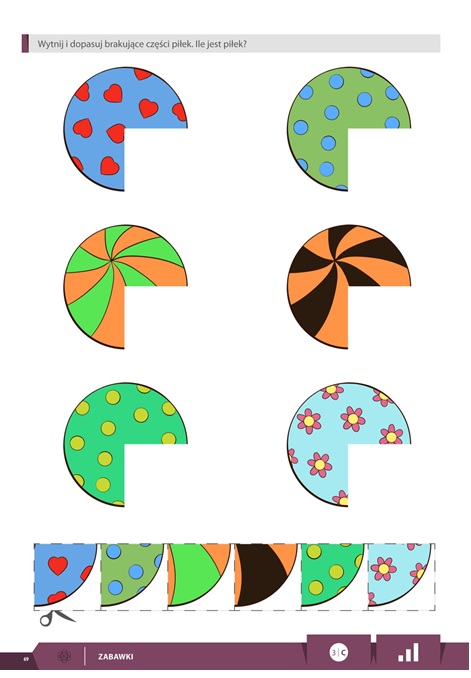 „Sportowcy” – kolorowanie obrazków. Wdrażanie do estetycznego wykonania pracy.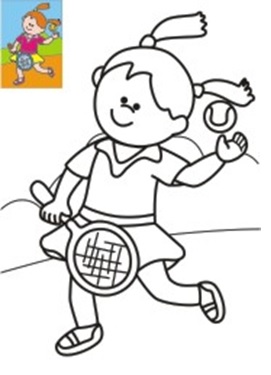 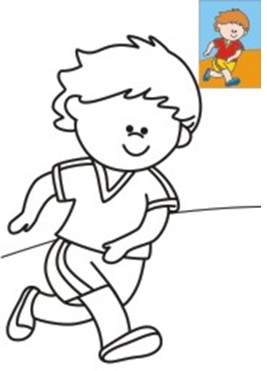 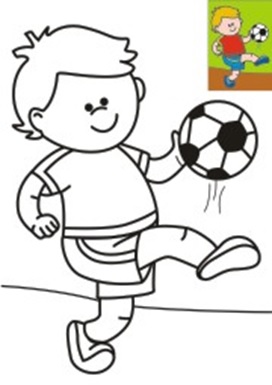 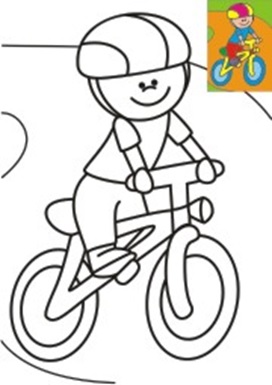 Korzystajcie  z aktywności fizycznej na świeżym powietrzu !!!Natomiast podczas niepogody zapraszam na :GIMNASTYKĘ  Z PANIĄ ANIĄ w domu. Może komuś się spodoba .https://view.genial.ly/5eb82acb2fb48d0d930bbcdd/interactive-content-gimnastyka-przedszkolakow